THE UNIVERSITY OF PUGET SOUND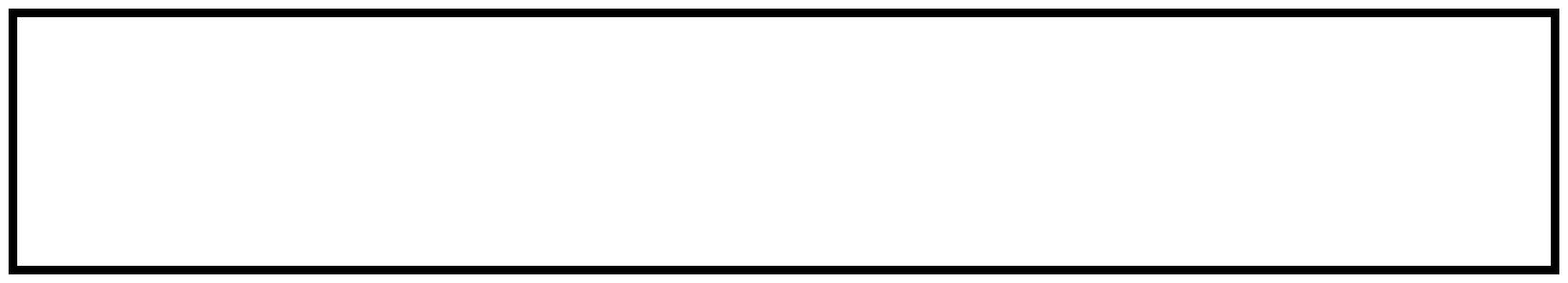 2014-2015 CURRICULUM GUIDEENGLISH STUDIESDEGREE: BACONTACT PERSON: WILLIAM KUPINSE Foundations: ENGL 220 and three courses from ENGL 220, 222 - 239. Constructing Knowledge: Four (4) courses from ENGL 322-389. Students must have completed English 220 and at least one other 200-level requirement to register for courses at the 300 level.Senior Experience Seminars: Two (2) courses from ENGL 440-497. Students must have completed all 200-level requirements toward the major and a minimum of two courses at the 300 level before registering for a senior experience seminar. Senior Experience Seminars require appropriate preparation and permission of instructor.* Of the three units of upper division coursework required outside the first major, the Connections course will count for one unless it is used to meet a major requirement.THE UNIVERSITY OF PUGET SOUND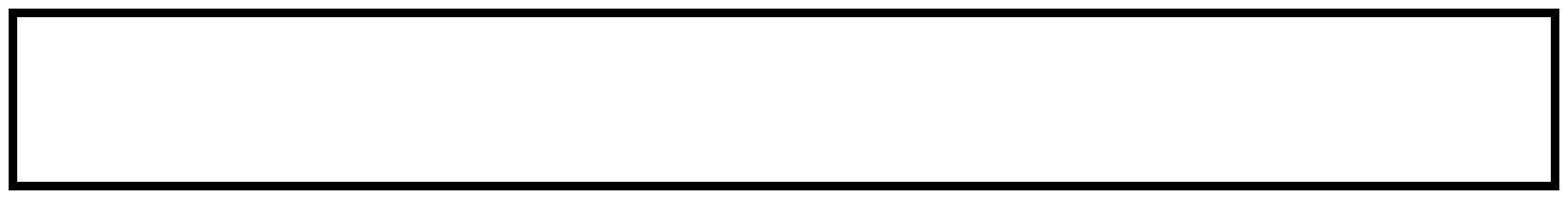 COURSE CHECKLISTENGLISH StudiesCORE CURRICULUM	MAJOR REQUIREMENTSTHIS FORM ISNOT ANOFFICIAL GRADUATION ANALYSISA suggested four-year program:A suggested four-year program:A suggested four-year program:A suggested four-year program:Fall Semester ClassesFall Semester ClassesSpring Semester ClassesFreshmanUnitsUnitsSSI 11SSI 21Elective1Elective1Elective (Foreign language recommended)1ENGL 2201FL (if needed) or elective1FL (if needed) or elective1SophomoreUnitsUnitsENGL Foundations Course 1 (A)1ENG Foundations course 3 (A)1ENGL Foundations Course 2 (A)1 Constructing Knowledge 1 (B)1Approaches core1Approaches core1Elective (foreign language recommended)1Elective (foreign language recommended)1JuniorUnitsUnitsConstructing Knowledge 2  (B)1Constructing Knowledge 4 (B)1Constructing Knowledge 3 (B)1Approaches core1Elective1Elective1Approaches core1Elective1SeniorUnitsUnitsSenior Exp. Seminar 1 (C)1Senior Exp. Seminar 2 (C)1Elective1CN core*1Approaches core1Elective1Elective1Elective1NOTES:NOTES:UNIVERSITY CORECRSTERMGRADESSI1SSI2ARHMMANSSLCNKEYKEYKEYKEYKEYSSI1= Seminar in Scholarly Inquiry1MA= Mathematical ApproachesMA= Mathematical ApproachesMA= Mathematical ApproachesMA= Mathematical ApproachesSSI2= Seminar in Scholarly Inquiry2NS= Natural Scientific ApproachesNS= Natural Scientific ApproachesNS= Natural Scientific ApproachesNS= Natural Scientific ApproachesAR= Artistic ApproachesSL= Social Scientific ApproachesSL= Social Scientific ApproachesSL= Social Scientific ApproachesSL= Social Scientific ApproachesHM= Humanistic ApproachesCN= ConnectionsCN= ConnectionsCN= ConnectionsCN= ConnectionsFL= Foreign LanguageFL= Foreign LanguageFL= Foreign LanguageFL= Foreign LanguageCOURSEUNITSTERMGRADEENGL 220Foundations Course 1 (A)Foundations Course 2 (A)Foundations Course 3 (A)Constructing Knowledge (B)Constructing Knowledge (B)Constructing Knowledge (B)Constructing Knowledge (B)Senior Exp. Seminar 1 (C)Senior Exp. Seminar 2 (C) Creative Writing Emphasis only Creative Writing Course 1* Creative Writing Course 2* Creative Writing Course 3* Creative Writing Course 4*